                    Сухайкасси ялě                                                              деревня СугайкасыОб утверждении Устава общественной организации территориального общественного самоуправления «Хавас» деревни Сугайкасы Канашского района Чувашской РеспубликиВ соответствии со статьей 27 Федерального закона от 6 октября 2003 года № 131-ФЗ «Об общих принципах организации местного самоуправления в Российской Федерации» Собрание депутатов Сугайкасинского сельского поселения решило:1. Утвердить прилагаемый Устав общественной организации территориального общественного самоуправления «Хавас» деревни Сугайкасы Канашского района Чувашской Республики.2. Признать утратившим силу решение Собрания депутатов Сугайкасинского сельского поселения  Канашского района Чувашской Республики от 14.11.2019 №59/4 «Об утверждении Устава общественной организации территориального общественного самоуправления «Хавас» деревни Сугайкасы Канашского района Чувашской Республики».3. Настоящее решение вступает в силу после его официального опубликования в  периодическом печатном издании «Официальный вестник Сугайкасинского сельского поселения».Глава Сугайкасинского сельского поселенияКанашского района Чувашской Республики                                                     П.Ю. СеменовУТВЕРЖДЕНСобранием депутатов Сугайкасинскогосельского поселения Канашского района Чувашской Республики 28.10.2020 года № 3/4УСТАВ Общественной организации территориального общественного самоуправления «Хавас» деревни Сугайкасы Канашского района Чувашской РеспубликиI.  Общие положенияОбщественная организация территориального общественного самоуправления «Хавас» деревни Сугайкасы Канашского района Чувашской Республики (далее - ТОС) - самоорганизация граждан по месту их жительства на части территории Сугайкасинского сельского поселения Канашского района Чувашской Республики для самостоятельного и под свою ответственность осуществления собственных инициатив по вопросам местного значения.ТОС создается и действует в соответствии с Конституцией Российской Федерации, федеральным законами от 6 октября 2003 года № 131-ФЗ «Об  общих принципах организации местного самоуправления в Российской Федерации»,  от 12 января 1996 года №7-ФЗ «О некоммерческих организациях», Законом Чувашской Республики  «Об организации местного самоуправления в Чувашской Республике», другими законодательными и нормативно-правовыми актами Российской Федерации, Уставом Сугайкасинского сельского поселения, иными нормативными правовыми актами органов местного самоуправления, а также настоящим Уставом.Основными принципами осуществления деятельности ТОС являются: законность, гласность и учет общественного мнения, выборность и подконтрольность органов общественной организации территориального общественного самоуправления гражданам; широкое участие граждан в  выработке и принятии решений по вопросам, затрагивающим их интересы, взаимодействие с органами местного самоуправления Сугайкасинского сельского поселения, свобода выбора гражданами форм осуществления общественной организации территориального  общественного самоуправления, сочетание  интересов граждан, проживающих на соответствующей территории, с интересами всего Сугайкасинского сельского поселения.Полное наименование ТОС на русском языке: Общественная организация территориального общественного самоуправления «Хавас» деревни Сугайкасы  Канашского района Чувашской Республики.Сокращенное наименование ТОС на русском языке: ТОС «Хавас».Организационно-правовая форма – общественная организация.1.5 Адрес (местонахождение) ТОС: Чувашская Республика, Канашского района деревня Сугайкасы, улица Сугай, дом 2.1.6. ТОС является юридическим лицом с момента государственной регистрации в установленном законом порядке, имеет в собственности обособленное имущество, отвечает по своим обязательствам этим имуществом, может от своего имени приобретать и осуществлять имущественные и неимущественные права, нести обязанности, быть истцом и ответчиком в суде.1.7 ТОС имеет самостоятельный баланс, печать с полным наименованием на русском языке, штампы, бланки со своим наименованием вправе в установленном порядке открывать расчетный и иные счета в банках на территории Российской Федерации.1.8. ТОС создан на неопределенный срок.II. Территория деятельности ТОС2.1. Граница деятельности ТОС охватывает территорию жилых домов, расположенных на улицах д. Сугайкасы Канашского района Чувашской Республики:- Мурзываны, Новая, Садовая, Огуш, Молодежная, Полевая, Сугай, Озерная, Степная, Сют;В ТОС «Хавас» входят следующие дома:  - Мурзываны №№ 1, 2, 3, 4, 5, 6, 7, 8, 9, 10, 10а, 11, 12, 13, 14, 15, 16, 17, 18, 19, 20, 21, 22, 23, 24, 25, 26, 27, 28, 29, 30, 31, 32, 33, 34, 35, 36, 37, 38, 39, 40, 41; 42; 43; 44; 45; 46; 47; 48; 49; 50; 51; 52; 53; 54; 55; 56; 57; 58; 59; 60, 61; 62; 63; 64; 65; 66; 67; 68; 69; 70; 71; 72; 73; 74; 75; 76; 77; 78; 79; 80; 81; 82; 83; 84; 85; 86; 87; 88; 89; 90; 91, 92; 94; 96; 98; 100, 102; 104;  - Новая №№ 1, 2, 3, 4, 5, 6, 7, 8, 9, 10, 11, 12, 13, 14, 15, 16, 17, 18, 18а, 19, 20, 21, 23, 25, 27, 28, 29, 31, 33, 35, 36, 37, 38, 39, 40, 41; 42; 43; 44;  - Садовая №№ 1, 2, 3, 4, 5, 6, 7, 8, 9, 10, 11, 12, 12а, 14, 16, 19, 20, 23;  - Огуш №№ 1, 2, 3, 4, 5, 5а, 6, 7, 8, 9, 10, 11, 12, 13, 14, 15, 16, 17, 18, 19, 20, 21, 22, 23, 24, 25, 26, 27, 28, 29, 30, 31, 32, 33, 34, 35, 36, 37, 38, 39, 40, 41; 42; 43; 44; 45; 46; 47; 48; 49; 50; 52; 53; 54; 55; 56; 57; 58; 59; 61; 62; 63; 64; 65; 66; 67; 68; 69; 70; 71; 72; 73; 74; 75; 76; 77; 78; 79; 80; 81; 82; 83; 84; 85; 86; 87; 88; 89; 90; 91, 92; 93, 94; 95, 96; 97, 98; 99, 100, 101, 102; 103;  - Молодежная №№ 1, 2, 3, 4, 5, 6, 6а, 7, 7а, 8, 9, 10, 11, 12, 13, 14, 14а, 15, 16, 17, 18, 19, 20, 21, 22, 23, 24, 25, 26, 26а, 27, 28, 29, 30, 31, 32, 33, 34, 35, 36, 36а, 37, 38, 39, 40, 41; 43; 44; 45; 46; 47; 48; 49; 50; 51, 52; 53; 54; 55; 56; 57; 58, 59, 60, 61, 61а, 62, 63.  - Полевая  №№ 1, 2, 3, 4, 5;- Сугай №№ 1а, 2, 3, 4, 5, 6, 7, 8, 9, 10, 11, 12, 13, 14, 15, 16, 17, 18, 19, 20, 21, 22, 23, 24, 25, 25а, 26, 27, 27а, 28, 29, 30, 31, 32, 33, 34, 35, 36, 37, 38, 39, 40, 41; 42; 43; 44; 45; 45а, 46; 47; 48; 49; 50; 51, 52; 53; 54; 55; 56; 57; 58; 59; 61; 62; 63; 64; 65; 66; 67; 68; 69; 70; 71; 72; 73; 74; 75; 76; 77; 78; 79; 80; 81; 82; 83; 84; 85; 86; 87; 88; 89; 90; 91, 92; 93, 94; 95, 96; 97, 98; 99, 100, 101, 102; 103, 104, 105,106,107, 108, 109, 110, 111, 112, 113, 114, 115, 116, 117, 118, 120, 122, 126, 128, 130, 132, 134, 136, 138, 140, 142, 144;- Озерная №№ 1, 2, 3, 4, 5, 6, 7, 8, 9, 10, 11, 12, 13, 14, 15, 16, 17, 18, 19, 20, 21, 22, 23, 24, 25, 26, 27, 27 а, 28, 29, 30, 30а, 31, 32, 33, 34, 35; - Степная №№ 1, 2, 3, 4, 5, 6, 7, 8, 9, 10, 11, 12, 13, 14, 15, 16, 17, 18, 19, 20, 21, 22, 23, 24, 25, 26, 27, 28, 29, 30, 31, 32, 33, 33а, 34, 35, 36, 37, 38, 39, 40, 41, 42; 43; 44; 45; 46; 47; 48; 49; 50; 51, 52; 53; 54; 55; 56; 57; 58; 59; 60, 61, 62; 63; 64; 65; 66; 67; 68; 69; 70; 71; 72; 73; 74; 75; 76; 77; 78; 79; 80;- Сют №№ 1, 2, 3, 4, 5, 6, 7, 8, 9, 10, 11, 12, 13, 14, 15, 16, 17, 18, 19, 20, 21, 22, 23, 24, 25, 26, 27, 28, 29, 30, 31, 32, 33, 34, 35, 36, 37, 38, 39, 40, 41, 42; 43; 44; 45; 46; 47; 48; 49; 50; 52; 53; 54; 55; 56; 57; 58; 59; 60, 61, 62; 63; 64; 65; 66; 67; 68; 69; 70; 71; 72; 73; 74; 75.2.2. Границы территории, на которой осуществляет деятельность ТОС, установлены решением Собрания депутатов Сугайкасинского сельского поселения Канашского района Чувашской республики от 28 октября 2020 года № 3/5.III. Право граждан на осуществление ТОС3.1. В осуществлении деятельности ТОС участвуют граждане Российской Федерации, проживающие на территории деятельности ТОС в деревне Сугайкасы Канашского района Чувашской Республики, достигшие шестнадцатилетнего возраста. 3.2. Гражданин, достигший шестнадцатилетнего   возраста, проживающий на территории деятельности ТОС имеет право быть инициатором и участвовать  в учреждении ТОС, принимать участие в собраниях (конференциях) граждан, проводимых  территориальным общественным самоуправлением, избирать и быть избранным  в органы  ТОС.IV. Цели, задачи, формы и основные направлениядеятельности ТОС4.1. Основной целью ТОС является самостоятельное и под свою ответственность осуществление гражданами собственных инициатив по вопросам местного значения.4.2. Основными задачами ТОС являются:- создание условий для комфортного проживания граждан; - представление интересов населения; - изучение потребностей жителей;- обеспечение исполнения решений, принятых на конференциях граждан.4.3. Формами осуществления деятельности ТОС являются проводимые не реже одного раза в год конференции или собрания граждан, а также заседания Совета ТОС и организуемые ими мероприятия.4.4. В соответствии с решением граждан территориального общественного самоуправления к основным  направлениям деятельности ТОС относятся:1) защита прав и законных интересов жителей, проживающих на территории территориального общественного самоуправления;2) содействие в проведении акций милосердия и благотворительности органами местного самоуправления Сугайкасинского сельского поселения, благотворительными фондами, гражданами и их объединениями, участие в распределении гуманитарной и иной помощи;3) в установленном законе порядке оказание содействия правоохранительным органам в поддержании общественного порядка на территории территориального общественного самоуправления;4) работа с детьми и подростками, в том числе:а) содействие в организации труда и отдыха в каникулярное время;б) содействие в организации детских клубов на  территории территориального общественного самоуправления;5) внесение предложений в органы местного самоуправления Сугайкасинского сельского поселения по вопросам, затрагивающим интересы граждан,  по использованию земельных участков на территории общественной организации территориального общественного самоуправления;6) внесение предложений в органы местного самоуправления Сугайкасинского сельского поселения по вопросам организации детских и оздоровительных площадок, скверов, площадок для выгула собак, а также по другим общественно-полезным мероприятиям;7) общественный контроль за санитарно-эпидемиологической, экологической обстановкой и пожарной безопасностью;8) организация участия населения в общественных мероприятиях по обеспечению сохранности жилищного фонда, благоустройству  территории  общественной организации территориального общественного самоуправления;9) информирование населения о решениях органов местного самоуправления Сугайкасинского сельского поселения, принятых по предложению или при участии территориального общественного самоуправления и других решениях;10) подготовка и  внесение предложений в планы и программы комплексного социально-экономического  развития Сугайкасинского сельского поселения;11) внесение в органы местного самоуправления Сугайкасинского сельского поселения проектов муниципальных правовых актов, подлежащих обязательному рассмотрению этими органами и должностными лицами  местного самоуправления, к компетенции которых отнесено принятие указанных актов;12) иные направления деятельности, не противоречащие действующему законодательству и служащие достижению уставных целей.V. Порядок проведения Конференции, их полномочия, порядок принятия решений   5. Органы управления ТОС:   5.1. Высшим органом управления ТОС является конференция или собрание граждан. Если на территории деятельности ТОС проживает более 100 граждан, достигших 16-летнего возраста, полномочия граждан могут осуществляться конференцией граждан, а если менее 100 граждан – собрание граждан.   5.2. Коллегиальным органом ТОС является  Совет.   5.3. Из состава членов Совета избирается исполнительный орган ТОС: Председатель.   5.4. Конференция или собрание граждан может созываться Советом ТОС или инициативной группой граждан по мере необходимости, но не реже одного раза в год.  5.5.  В случае созыва конференции или собрания граждан инициативной группой граждан, численность такой группы не может быть менее 10% от числа жителей территории ТОС. Конференция или собрание граждан, созванное инициативной группой граждан, проводится не позднее  30 дней со дня письменного обращения инициативной группы в Совет ТОС.  5.6. Органы местного самоуправления Сугайкасинского сельского поселения и граждане, проживающие на территории ТОС, уведомляются  о  проведении конференции или собрания граждан не позднее, чем за 10 дней до дня проведения конференции или собрания граждан. 5.7. К исключительным полномочиям конференции или собрания граждан, осуществляющих ТОС относятся:     1) установление структуры органов ТОС (Совет ТОС, контрольно-ревизионная комиссия);   2) принятие Устава ТОС, внесение в него изменений и дополнений;   3) избрание членов Совета, контрольно-ревизионной комиссии и досрочное прекращение их полномочий;   4)  определение основных направлений деятельности ТОС;   5)  утверждение сметы доходов и расходов ТОС и отчёта об её исполнении.    6) рассмотрение и утверждение отчетов о деятельности органов ТОС;5.8. К компетенции конференции или собрания граждан также относятся:  1) определение порядка приема в состав членов ТОС и исключения из числа его членов;  2) принятие решения о ликвидации ТОС;  3) утверждение годовых отчетов и бухгалтерской (финансовой) отчетности ТОС;  4) назначение аудиторской организации или индивидуального аудитора ТОС;  5) принятие решения о создании ТОС других юридических лиц, об участии ТОС в других юридических лицах;  6) решение иных вопросов, не противоречащих действующему законодательству. 5.9. В работе конференций или собраний могут принимать участие граждане, проживающие на территории деятельности ТОС, депутаты, избранные жителями соответствующей территории, представители органов государственной власти и местного самоуправления.5.10.  Конференция или собрание граждан по вопросам организации и осуществления ТОС считается правомочным, если в нем принимают участие не менее одной трети жителей соответствующей территории, достигших шестнадцатилетнего  возраста.5.11. Конференция граждан по вопросам организации и осуществления ТОС считается правомочной, если в ней принимают участие не менее двух третей избранных на собраниях граждан делегатов, представляющих не менее одной трети жителей соответствующей территории, достигших шестнадцатилетнего возраста.5.12. Делегаты конференции избираются собранием жителей соответствующей территории в форме заочного голосования (опросным путем).5.13. Порядок назначения и проведения собрания в форме заочного голосования определяется решением Совета ТОС.5.14. При проведении собрания в форме заочного голосования жителям обеспечивается возможность заранее ознакомиться со списком выдвинутых кандидатов и вносить кандидатуры делегатов конференции.5.15. В бюллетень для голосования (опросный лист) в алфавитном порядке включаются все выдвинутые кандидаты. Жители ставят свою подпись с указанием фамилии, имени, отчества, адреса проживания напротив фамилии кандидата, за которого они отдают свой голос.5.16. Делегатом конференции признается кандидат, набравший наибольшее число голосов жителей, принявших участие в голосовании.5.17. Решения конференции или собрания граждан по вопросам исключительных полномочий конференции или собрания принимаются путем открытого голосования квалифицированным большинством не менее 2/3 голосов присутствующих граждан конференции или собрания. Решения конференции или собрания граждан по другим вопросам принимаются простым большинством голосов, присутствующих граждан на конференции или собрании.5.18. Процедура проведения конференции или собрания граждан отражается в протоколе, который ведется в свободной форме секретарем конференции или собрания граждан и в течение 10 дней доводятся до жителей соответствующей территории, органов местного самоуправления Сугайкасинского сельского поселения.5.19. Решения, принимаемые на конференциях или собраниях граждан, затрагивающие имущественные и иные права граждан, объединений собственников жилья и других организаций, не могут носить обязательный характер.VI. Совет ТОС 6.1.  Для осуществления основных направлений деятельности, реализации целей и задач ТОС в период между собраниями (конференциями) избирается коллегиальный орган ТОС – Совет.  6.2. Совет ТОС подконтролен и  подотчетен собранию (конференции) граждан.  6.3. Совет ТОС отчитывается о своей деятельности не реже одного раза в год на собрании (конференции) граждан.  6.4. Совет ТОС избирается сроком на 5 лет и состоит из 5-9 человек, избираемых на собрании (конференции) граждан открытым голосованием.   6.5. Членом Совета ТОС может быть избран гражданин, достигший шестнадцатилетнего возраста, проживающий на территории ТОС и выдвинувший свою кандидатуру в Совет ТОС.   6.6. Члены Совета ТОС могут принимать участие в деятельности  органов местного самоуправления Сугайкасинского сельского поселения по вопросам, затрагивающим интересы жителей соответствующей территории, с правом совещательного голоса.   6.7.   Полномочия  члена Совета ТОС прекращаются досрочно в случае:1) принятия решения членов Совета о самороспуске; 2) принятия соответствующего решения собранием (конференцией) граждан, в том числе в случае нарушения Советом действующего законодательства, муниципальных правовых актов, настоящего Устава;    3) смерти;    4) отставки по собственному желанию;    5) признания судом недееспособным или ограниченно  дееспособным;    6) признания судом безвестно отсутствующим или объявления умершим;    7) вступления в отношении его в законную силу обвинительного приговора суда;    8) выезда за пределы территории на постоянное место жительства;    9) отзыва конференцией или собранием граждан;    10) призыва на военную службу или направления на заменяющую ее альтернативную гражданскую службу;    11) в иных случаях, предусмотренных законодательством.    6.8. Совет:     1) избирает из своего состава Председателя ТОС и досрочно прекращает его полномочия;     2) представляет интересы населения, проживающего на территории деятельности ТОС;     3) обеспечивает исполнение решений, принятых на конференциях или собраниях граждан;     4) может осуществлять хозяйственную деятельность по благоустройству территории, иную хозяйственную деятельность, направленную на удовлетворение социально-бытовых потребностей граждан, проживающих на территории ТОС, как за счет  средств указанных граждан,  так и на основании договора с органами  местного  самоуправления  с использованием средств местного бюджета Сугайкасинского сельского поселения;    5) осуществляет взаимодействие с органами местного  самоуправления Сугайкасинского сельского поселения на основе заключаемых между ними договоров и соглашений;   6) осуществляет иные функции, предусмотренные законодательством Российской Федерации.    6.9. Совет вправе: 1) вносить в органы местного  самоуправления Сугайкасинского сельского поселения проекты муниципальных правовых актов, подлежащих обязательному рассмотрению этими органами и должностными лицами местного  самоуправления, к компетенции которых отнесено принятие указанных актов;2) созывать собрания граждан для обсуждения инициатив по вопросам местного значения на соответствующей территории;3) выявлять мнение населения соответствующей территории по вопросам его жизнедеятельности;4) свободно распространять информацию о своей деятельности; информировать жителей о деятельности органов местного самоуправления Сугайкасинского сельского поселения;5) участвовать в работах по благоустройству соответствующей территории, решать вопросы связанные с  водоснабжением и водоотведением на территории ТОС;6) содействовать соответствующим органам государственной власти и местного самоуправления в осуществлении мер санитарного, эпидемиологического, экологического и пожарного контроля и безопасности;7) содействовать правоохранительным органам в поддержании общественного порядка;8) организовывать культурно-просветительную, спортивно-массовую работу среди жителей соответствующей территории;9) организовывать работу с детьми и подростками, работу детских клубов на соответствующей территории;10) осуществлять мероприятия, направленные на снижение потерь тепловой, электрической энергии, газа, воды;11) иные полномочия, предусмотренные действующим законодательством, решениями собраний граждан, договором между органом ТОС и органами местного самоуправления поселения.   6.10. Основной формой работы Совета являются его заседания.   6.11. Заседания Совета созываются Председателем  по мере необходимости, но не реже  1 раза в квартал, повестка дня заседания определяется ПредседателемВнеочередные заседания Совета созываются Председателем, а также по инициативе не менее одной трети членов Совета от общего числа его членов.   6.12. Заседания Совета ТОС проводятся по мере необходимости, но не реже одного раза в квартал в соответствии с утвержденным планом работы  Совета ТОС.    6.13. Заседания Совета ТОС ведёт Председатель или по его поручению – один из его заместителей ТОС.    6.14. Заседания Совета  ТОС считается правомочным, если на нем присутствует не менее половины его членов.   6.15 Совет ТОС может быть распущен, а члены Совета ТОС могут быть отозваны собранием (конференцией) в случае, если такое решение принято квалифицированным большинством в 2/3 голосов от числа присутствующих на заседании его членов путем открытого голосования.   6.16. Решения Совета ТОС принимаются большинством голосов от общего числа присутствующих на заседании его членов путем открытого голосования.   6.17.  При равенстве голосов решающую силу имеет голос Председателя ТОС.VII. Председатель ТОС   7.1. ТОС возглавляет Председатель, избираемый Советом ТОС из своего состава, конференцией или собранием граждан сроком на 5 лет. Председатель ТОС   одновременно является Председателем Совета ТОС.     7.2. Председатель:  1) без доверенности действует от имени ТОС, представляет его интересы в органах государственной власти, органах местного самоуправления, в суде, в отношениях с предприятиями, учреждениями, организациями независимо от их форм собственности, а также в отношениях с гражданами;  2) председательствует на заседаниях Совета ТОС с правом решающего голоса;   3) организует деятельность Совета ТОС;   4) организует подготовку проведения конференций или собраний граждан, осуществляет контроль  за  реализацией принятых решений;   5) ведет заседания Совета ТОС;   6) информирует органы  местного  самоуправления Сугайкасинского сельского поселения о деятельности ТОС;   7) обеспечивает контроль за соблюдением правил  противопожарной и экологической безопасности на территории ТОС;    8) информирует органы  санитарного, эпидемиологического  и экологического контроля о выявленных нарушениях на территории ТОС;   9) подписывает решения, протоколы заседаний и другие документы Совета ТОС;  10) решает иные вопросы, отнесенные к его компетенции собранием (конференцией) граждан, органами местного самоуправления Сугайкасинского сельского поселения.   7.3. Полномочия Председателя могут быть прекращены досрочно в случаях: 1) отставки по собственному желанию;2) смерти;3) признания судом недееспособным или ограниченно дееспособным;4) признания судом безвестно отсутствующим или объявления умершим;5) смены места жительства, если новое место жительство не входит в границы территории, на которой осуществляется ТОС;6) принятия соответствующего решения собранием граждан, в том числе в случае нарушения Председателем действующего законодательства, муниципальных правовых актов, настоящего Устава;7)  в иных случаях, предусмотренных законодательством.  7.4. Председатель ТОС не реже, чем 1 раз в год отчитывается о проделанной работе перед Советом ТОС. 7.5. Органы ТОС обязаны:1) соблюдать федеральное и республиканское законодательство, муниципальные правовые акты, решения собраний (конференций) граждан;2) учитывать мнение населения при принятии решений;3) не реже одного раза в год отчитываться о своей работе перед населением соответствующей территории на конференции или собрании граждан с участием представителей органов местного самоуправления поселения;4) ежегодно представлять в администрацию Сугайкасинского сельского поселения отчет о деятельности органа ТОС;5) организовывать прием населения, а также рассмотрение жалоб, заявлений и предложений граждан, принимать по ним необходимые меры в пределах своей компетенции.VIII. Контрольно-ревизионная комиссия ТОС   8.1. Контрольно-ревизионная комиссия ТОС (далее комиссия) как контрольно-ревизионный орган ТОС, создается для контроля и проверки  финансово – хозяйственной деятельности ТОС.   8.2. Комиссия состоит из 3 человек, избираемых на собрании (конференции) граждан ТОС открытым голосованием сроком на 5 лет.   8.3. Комиссия подотчетна собранию (конференции) граждан ТОС.   8.4.  Комиссия осуществляет проверку  финансово–хозяйственной деятельности  ТОС по итогам работы за год, по поручению конференции граждан и по собственной инициативе.  8.5. На комиссию могут быть возложены функции контроля по исполнению Устава ТОС.  8.6. Члены комиссии не могут являться членами Совета  ТОС.  8.7. Ревизия финансово-хозяйственной деятельности Совета ТОС проводится не реже одного раза в год, результаты проверок и отчеты комиссии доводятся  до населения, проживающего на территории ТОС и утверждаются на общем собрании (конференции) граждан.  8.8. Для проверки финансовой деятельности Совета ТОС комиссией могут привлекаться аудиторские организации.IX. Порядок приобретения имущества, а также порядок пользованияи распоряжения указанным имуществом и финансовыми средствами  9.1.  В собственности ТОС могут находиться  здания сооружения, жилищный  фонд оборудование, инвентарь, денежные средства в рублях и иностранной валюте, ценные бумаги и иное имущество, включая  детские дворовые, спортивные площадки, жилые, и нежилые и отдельные вновь созданные производственные помещения, транспорт, оборудование, инвентарь, другое  имущество культурно – просветительного и оздоровительного назначения, в том числе переданное органами  местного самоуправления в обеспечение деятельности общественной организации  территориального общественного самоуправления.  9.2. Источниками формирования имущества ТОС в денежных иных формах являются:   - добровольные имущественные взносы и пожертвования;   - доходы, получаемые от собственности;   - другие, не запрещенные действующим законодательством поступления.     9.3. По решению Собрания депутатов Сугайкасинского сельского поселения  ТОС может финансироваться за счет средств бюджета Сугайкасинского сельского поселения, если в бюджете такие затраты предусмотрены отдельной строкой.  9.4. Полученная ТОС прибыль направляется на осуществлении уставных целей ТОС и не подлежит распределению между членами ТОС.  9.5. ТОС отвечает по своим обязательствам тем своим имуществом, на которое по законодательству Российской Федерации может быть обращено взыскание.  9.6.  Порядок отчуждения, передачи права собственности, объем и условия осуществления правомочий собственника устанавливаются законодательством.X. Порядок внесения изменений и дополнений в Устав ТОС10.1. Изменения и дополнения в настоящий Устав принимаются решением конференции или собрания граждан путем открытого голосования квалифицированным большинством не менее 2/3 голосов присутствующих членов конференции или собрания.10.2. Изменения и дополнения в настоящий Устав подлежат государственной регистрации в порядке, установленном законодательством Российской Федерации и приобретают силу с момента государственной регистрации.XI. Ответственность органа ТОС 11.1. Органы ТОС несут ответственность перед населением соответствующей территории, органами государственной власти, органами местного самоуправления, физическими и юридическими лицами в случаях и в порядке, предусмотренных действующим законодательством, а также настоящим Уставом.XII. Порядок ликвидации ТОС 12.1. ТОС ликвидируется на основании соответствующего решения учредителей или конференции (собрания) граждан либо на основании решения суда.12.2. Учредители или конференция (собрание) граждан, принявшие решение о ликвидации ТОС, назначают ликвидационную комиссию (ликвидатора) и устанавливают порядок и сроки ликвидации в соответствии с законом.12.3. С момента назначения ликвидационной комиссии к ней переходят полномочия по управлению делами ТОС. Ликвидационная комиссия от имени ТОС выступает в суде. Ликвидационная комиссия обязана действовать добросовестно и разумно в интересах ТОС, а также его кредиторов.12.4. Ликвидационная комиссия опубликовывает в средствах массовой информации, в которых опубликовываются данные о государственной регистрации ТОС, сообщение о его ликвидации и о порядке и сроке заявления требований его кредиторами. Этот срок не может быть менее двух месяцев с момента опубликования сообщения о ликвидации.Ликвидационная комиссия принимает меры по выявлению кредиторов и получению дебиторской задолженности, а также уведомляет в письменной форме кредиторов о ликвидации ТОС.12.5. После окончания срока предъявления требований кредиторами ликвидационная комиссия составляет промежуточный ликвидационный баланс, который содержит сведения о составе имущества ТОС, перечне требований, предъявленных кредиторами, результатах их рассмотрения, а также о перечне требований, удовлетворенных вступившим в законную силу решением суда, независимо от того, были ли такие требования приняты ликвидационной комиссией.12.6. Промежуточный ликвидационный баланс утверждается учредителями ТОС или конференцией (собранием), принявшими решение о ликвидации ТОС. 12.7. Если имеющиеся у ТОС денежные средства недостаточны для удовлетворения требований кредиторов, ликвидационная комиссия осуществляет продажу имущества ТОС, на которое в соответствии с законом допускается обращение взыскания, с торгов, за исключением объектов стоимостью не более ста тысяч рублей (согласно утвержденному промежуточному ликвидационному балансу), для продажи которых проведение торгов не требуется.12.8. После завершения расчетов с кредиторами ликвидационная комиссия составляет ликвидационный баланс, который утверждается учредителями ТОС или конференцией (собранием), принявшими решение о ликвидации ТОС. 12.9. При ликвидации ТОС оставшееся после удовлетворения требований кредиторов имущество направляется в соответствии с уставом ТОС на цели, для достижения которых он был создан, и (или) на благотворительные цели.12.10. Ликвидация ТОС считается завершенным, а ТОС - прекратившим существование после внесения сведений о его прекращении в единый государственный реестр юридических лиц в порядке, установленном законом о государственной регистрации юридических лиц.ЧĂВАШ РЕСПУБЛИКИКАНАШ РАЙОНĚ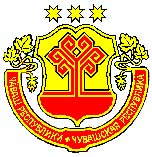 ЧУВАШСКАЯ РЕСПУБЛИКА КАНАШСКИЙ РАЙОНСУХАЙКАССИ ЯЛ ПОСЕЛЕНИЙĚНДЕПУТАТСЕН ПУХĂВĚЙЫШĂНУ28.10.2020 №3/4СОБРАНИЕ ДЕПУТАТОВСУГАЙКАСИНСКОГО  СЕЛЬСКОГО ПОСЕЛЕНИЯРЕШЕНИЕ28.10.2020 №3/4